                                                    ΠΡΟΣΚΛΗΣΗ ΕΚΔΗΛΩΣΗΣ ΕΝΔΙΑΦΕΡΟΝΤΟΣ              			     • Με κάθε προσφορά να κατατίθεται από το ταξιδιωτικό γραφείο απαραιτήτως και Υπεύθυνη Δήλωση, ότι διαθέτει: «Βεβαίωση συνδρομής των νόμιμων προϋποθέσεων λειτουργίας τουριστικού γραφείου», η οποία βρίσκεται σε ισχύ.• Οι προσφορές πρέπει να κατατίθενται   κ λ ε ι σ τ έ ς   στο σχολείο: α) Κλειστές σε έντυπη μορφή στο σχολείο (όχι με email ή fax)  ή β) Κλειστές σε έντυπη μορφή ή με e-mail (κλειστές, με κωδικό) στο σχολείο                                                                                                                                   Ο Διευθυντής του σχολείου	                                                                                                                Ε. ΣΚΟΡΔΑΣ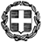 ΕΛΛΗΝΙΚΗ ΔΗΜΟΚΡΑΤΙΑΥΠΟΥΡΓΕΙΟ  ΠΑΙΔΕΙΑΣ ΚΑΙ ΘΡΗΣΚΕΥΜΑΤΩΝ- - - - -ΠΕΡΙΦΕΡΕΙΑΚΗ Δ/ΝΣΗ Π.Ε. ΚΑΙ Δ.Ε. ΑΤΤΙΚΗΣΔΙΕΥΘΥΝΣΗ ΔΕΥΤΕΡΟΒΑΘΜΙΑΣ ΕΚΠΑΙΔΕΥΣΗΣΒ΄ ΑΘΗΝΑΣ ΓΕΛ ΜΕΛΙΣΣΙΩΝ                                                                                                                 Ημερομηνία  23/1/2023Αρ. Πρ 894ΠΡΟΣ:  Τουριστικά Γραφεία(μέσω ιστοσελίδας Δ.Δ.Ε. Β΄ Αθήνας)1ΣΧΟΛΕΙΟΓΕΛ ΜΕΛΙΣΣΙΩΝ2ΠΡΟΟΡΙΣΜΟΣ/ΟΙ-ΗΜΕΡΟΜΗΝΙΑ ΑΝΑΧΩΡΗΣΗΣ ΚΑΙ ΕΠΙΣΤΡΟΦΗΣΚΑΛΑΜΑΤΑ13 ΜΑΡΤΙΟΥ ΕΩΣ 15 ΜΑΡΤΙΟΥ 20233ΠΡΟΒΛΕΠΟΜΕΝΟΣ ΑΡΙΘΜΟΣ ΣΥΜΜΕΤΕΧΟΝΤΩΝ(ΜΑΘΗΤΕΣ-ΚΑΘΗΓΗΤΕΣ)ΜΑΘΗΤΕΣ: 105 ΚΑΘΗΓΗΤΕΣ: 6 4ΜΕΤΑΦΟΡΙΚΟ ΜΕΣΟ/Α-ΠΡΟΣΘΕΤΕΣ ΠΡΟΔΙΑΓΡΑΦΕΣΠΟΥΛΜΑΝ ΜΕ ΟΛΑ ΤΑ ΠΙΣΤΟΠΟΙΗΤΙΚΑ ΚΑΤΑΛΛΗΛΟΤΗΤΑΣ, ΣΕ ΑΠΟΚΛΕΙΣΤΙΚΗ ΔΙΑΘΕΣΗ ΓΙΑ ΟΛΕΣ ΤΙΣ ΕΚΔΡΟΜΕΣ ΚΑΙ ΜΕΤΑΚΙΝΗΣΕΙΣ ΠΟΥ ΘΑ ΠΡΑΓΜΑΤΟΠΟΙΗΘΟΥΝ.5ΚΑΤΗΓΟΡΙΑ ΚΑΤΑΛΥΜΑΤΟΣ-ΠΡΟΣΘΕΤΕΣ ΠΡΟΔΙΑΓΡΑΦΕΣ(ΜΟΝΟΚΛΙΝΑ/ΔΙΚΛΙΝΑ/ΤΡΙΚΛΙΝΑ-ΠΡΩΙΝΟ Ή ΗΜΙΔΙΑΤΡΟΦΗ) ΞΕΝΟΔΟΧΕΙΟ 4* ΕΚΤΟΣ ΚΕΝΤΡΟΥ - ΣΕ ΑΠΟΣΤΑΣΗ ΕΩΣ 4 ΧΛΜ ΑΠΟ ΤΗΝ ΠΟΛΗ ΤΗΣ ΚΑΛΑΜΑΤΑΣ. ΤΟ ΞΕΝΟΔΟΧΕΙΟ ΝΑ ΛΕΙΤΟΥΡΓΕΙ ΟΛΟ ΤΟ ΧΡΟΝΟ (ΟΧΙ ΕΠΟΧΙΑΚΑ), ΝΑ ΔΙΑΘΕΤΕΙ ΕΙΔΙΚΑ ΔΙΑΜΟΡΦΩΜΕΝΟ ΧΩΡΟ ΓΙΑ ΤΗΝ ΨΥΧΑΓΩΓΙΑ – ΔΙΑΣΚΕΔΑΣΗ ΤΩΝ ΜΑΘΗΤΩΝ ΚΑΙ ΒΡΑΔΙΝΗ ΦΥΛΑΞΗ ΓΙΑ ΤΗΝ ΑΣΦΑΛΗ ΔΙΑΜΟΝΗ ΤΩΝ ΜΑΘΗΤΩΝ. ΝΑ ΕΠΙΣΥΝΑΠΤΕΤΑΙ ΓΡΑΠΤΗ ΕΠΙΒΕΒΑΙΩΣΗ ΤΟΥ ΞΕΝΟΔΟΧΕΙΟΥ ΓΙΑ ΤΗΝ ΔΙΑΘΕΣΙΜΟΤΗΤΑ ΤΩΝ ΔΩΜΑΤΙΩΝ ΣΤΟ ΟΝΟΜΑ ΤΟΥ ΣΧΟΛΕΙΟΥ, ΓΙΑ ΤΗΝ ΥΠΑΡΞΗ ΔΙΑΜΟΡΦΩΜΕΝΟΥ ΧΩΡΟΥ ΓΙΑ ΤΗΝ ΔΙΑΣΚΕΔΑΣΗ ΤΩΝ ΜΑΘΗΤΩΝ ΚΑΘΩΣ ΚΑΙ ΓΙΑ ΤΗΝ ΒΡΑΔΙΝΗ ΦΥΛΑΞΗ ΑΠΟ ΠΡΟΣΩΠΙΚΟ ΑΣΦΑΛΕΙΑΣ. Η ΜΗ ΥΠΑΡΞΗ ΤΗΣ ΕΠΙΒΕΒΑΙΩΣΗΣ ΑΠΟΤΕΛΕΙ ΕΠΑΡΚΗ ΛΟΓΩ ΑΠΟΡΡΙΨΗΣ ΤΗΣ ΠΡΟΣΦΟΡΑΣ ΑΝΕΞΑΡΤΗΤΩΣ ΤΙΜΗΣ.ΤΡΙΚΛΙΝΑ ΚΑΤΑ ΒΑΣΗ ΔΩΜΑΤΙΑ ΓΙΑ ΤΟΥΣ ΜΑΘΗΤΕΣ ΚΑΙ ΜΟΝΟΚΛΙΝΑ ΓΙΑ ΤΟΥΣ ΣΥΝΟΔΟΥΣ ΚΑΘΗΓΗΤΕΣ.ΠΡΩΙΝΟ ΚΑΙ ΔΕΙΠΝΟ ΣΤΟ ΞΕΝΟΔΟΧΕΙΟ ΣΕ ΜΠΟΥΦΕ – ΗΜΙΔΙΑΤΡΟΦΗ. ΝΑ ΠΕΡΙΛΑΜΒΑΝΕΤΑΙ ΚΑΙ ΤΟ ΑΝΑΨΥΚΤΙΚΟ ΓΙΑ ΚΑΘΕ ΜΑΘΗΤΗ ΚΑΙ ΚΑΘΗΓΗΤΗ ΣΤΑ ΔΕΙΠΝΑ.ΑΠΟΔΕΚΤΕΣ ΠΡΟΣΦΟΡΕΣ ΜΟΝΟ ΑΠΟ ΕΠΙΣΗΜΑ ΤΑΞΙΔΙΩΤΙΚΑ ΓΡΑΦΕΙΑ ΜΕ ΑΝΑΛΥΤΙΚΗ ΛΙΣΤΑ ΣΧΟΛΕΙΩΝ ΠΟΥ ΕΧΟΥΝ ΤΑΞΙΔΕΥΣΕΙ  5ΕΤΙΑΣ ΤΟΥΛΑΧΙΣΤΟΝ , ΕΓΓΕΓΡΑΜΜΕΝΑ ΣΤΟΝ ΗΑΤΤΑ ΚΑΙ ΕΟΤ (ΘΑ ΕΠΙΣΥΝΑΠΤΕΤΑΙ ΒΕΒΑΙΩΣΗ).ΑΣΦΑΛΙΣΤΙΚΗ ΚΑΙ ΦΟΡΟΛΟΓΙΚΗ ΕΝΗΜΕΡΟΤΗΤΑΛΟΙΠΕΣ ΥΠΗΡΕΣΙΕΣ (ΠΡΟΓΡΑΜΜΑ, ΠΑΡΑΚΟΛΟΥΘΗΣΗ ΕΚΔΗΛΩΣΕΩΝ, ΕΠΙΣΚΕΨΗ ΧΩΡΩΝ, ΓΕΥΜΑΤΑ κ.τ.λ.))ΕΜΠΕΙΡΟΣ ΣΥΝΟΔΟΣ ΤΟΥ ΓΡΑΦΕΙΟΥ ΚΑΘ’ ΟΛΗ ΤΗ ΔΙΑΡΚΕΙΑ ΤΗΣ ΕΚΔΡΟΜΗΣ. ΞΕΝΑΓΗΣΕΙΣ ΟΠΟΥ ΧΡΕΙΑΖΟΝΤΑΙ ΑΠΟ ΕΠΙΣΗΜΟΥΣ ΞΕΝΑΓΟΥΣ.7ΥΠΟΧΡΕΩΤΙΚΗ ΑΣΦΑΛΙΣΗ ΕΠΑΓΓΕΛΜΑΤΙΚΗΣ ΑΣΤΙΚΗΣ ΕΥΘΥΝΗΣ ΔΙΟΡΓΑΝΩΤΗΝΑΙ8ΠΡΟΣΘΕΤΗ ΠΡΟΑΙΡΕΤΙΚΗ ΑΣΦΑΛΙΣΗ ΚΑΛΥΨΗΣΕΞΟΔΩΝ ΣΕ ΠΕΡΙΠΤΩΣΗ ΑΤΥΧΗΜΑΤΟΣ  Ή ΑΣΘΕΝΕΙΑΣ (ΤΑΞΙΔΙΩΤΙΚΗ ΑΣΦΑΛΙΣΗ)ΝΑΙ/ΕΙΔΙΚΗ ΚΑΛΥΨΗ COVID-19/ ΓΙΑΤΡΟΣ ΣΤΗ ΔΙΑΘΕΣΗ ΤΟΥ ΣΧΟΛΕΙΟΥ9ΤΕΛΙΚΗ ΣΥΝΟΛΙΚΗ ΤΙΜΗ ΟΡΓΑΝΩΜΕΝΟΥ ΤΑΞΙΔΙΟΥ(ΣΥΜΠΕΡΙΛΑΜΒΑΝΟΜΕΝΟΥ  Φ.Π.Α.)ΝΑΙ10ΕΠΙΒΑΡΥΝΣΗ ΑΝΑ ΜΑΘΗΤΗ (ΣΥΜΠΕΡΙΛΑΜΒΑΝΟΜΕΝΟΥ Φ.Π.Α.)ΝΑΙ11ΚΑΤΑΛΗΚΤΙΚΗ ΗΜΕΡΟΜΗΝΙΑ ΚΑΙ ΩΡΑ ΥΠΟΒΟΛΗΣ ΠΡΟΣΦΟΡΑΣΗΜΕΡ/ΝΙΑ: 31/1/2023       09:00πμ12ΗΜΕΡΟΜΗΝΙΑ ΚΑΙ ΩΡΑ ΑΝΟΙΓΜΑΤΟΣ ΠΡΟΣΦΟΡΩΝΗΜΕΡ/ΝΙΑ: 31/1/2023        09:30πμ